Formulaire d’inscription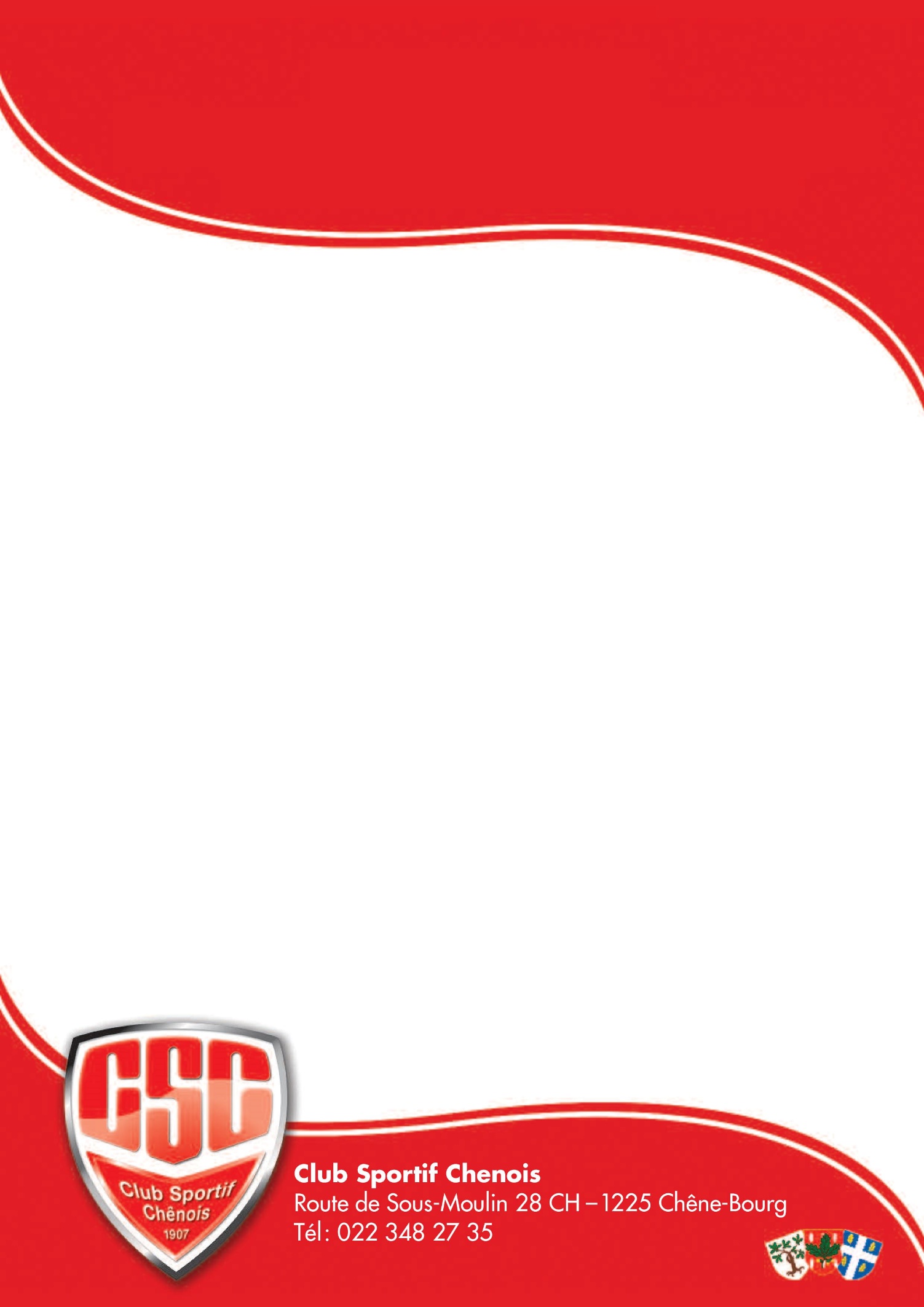 Détection 2017Coordonnées du joueur :Nom : …………………………………..	Prénom : …………………………………Date de naissance : …. / …. / ........	Nationalité : …………………………….Adresse : ………………………………………………………………………………………NPA : …………………………………	Localité : …………………………………Téléphone : …………………………	E-mail : …………………………………...Joueur déjà qualifié une fois pour un club : 	oui		nonSi oui, lequel : …………………………………Date : …. / …. / ........	Signature : 